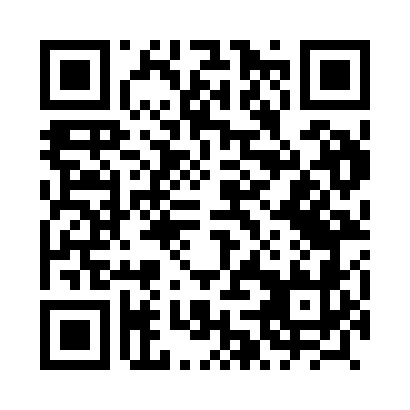 Prayer times for Unichowo, PolandWed 1 May 2024 - Fri 31 May 2024High Latitude Method: Angle Based RulePrayer Calculation Method: Muslim World LeagueAsar Calculation Method: HanafiPrayer times provided by https://www.salahtimes.comDateDayFajrSunriseDhuhrAsrMaghribIsha1Wed2:335:1212:475:588:2410:532Thu2:335:1012:475:598:2510:543Fri2:325:0812:476:008:2710:554Sat2:315:0612:476:018:2910:565Sun2:305:0412:476:028:3110:566Mon2:295:0212:476:038:3310:577Tue2:285:0012:476:048:3510:588Wed2:274:5812:476:058:3610:599Thu2:274:5612:476:068:3810:5910Fri2:264:5412:476:078:4011:0011Sat2:254:5212:476:098:4211:0112Sun2:244:5012:476:108:4411:0213Mon2:244:4912:476:118:4511:0214Tue2:234:4712:476:128:4711:0315Wed2:224:4512:476:138:4911:0416Thu2:224:4412:476:148:5011:0417Fri2:214:4212:476:158:5211:0518Sat2:204:4012:476:158:5411:0619Sun2:204:3912:476:168:5511:0720Mon2:194:3712:476:178:5711:0721Tue2:194:3612:476:188:5911:0822Wed2:184:3512:476:199:0011:0923Thu2:184:3312:476:209:0211:1024Fri2:174:3212:476:219:0311:1025Sat2:174:3112:476:229:0511:1126Sun2:164:2912:476:239:0611:1227Mon2:164:2812:476:239:0711:1228Tue2:154:2712:486:249:0911:1329Wed2:154:2612:486:259:1011:1430Thu2:154:2512:486:269:1111:1431Fri2:144:2412:486:269:1311:15